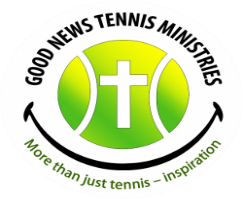 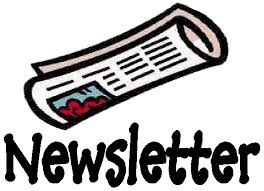 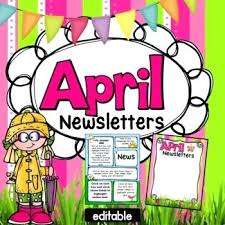 Our focus for April was to increase the database of beginner players. We invited 33 players to participate in our third Red Ball Tournament held in April. The tournament was postponed to 13 April due to rain Three children did not have coaches and were sufficiently co-ordinated to participate in the tournament.One child (4 years old) did not pass the co-ordination test and a co-ordination trainer had her playing games with or without a racquet while the tournament proceeded.